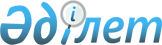 Об утверждении ставок суммарного налога в сфере игорного бизнеса
					
			Утративший силу
			
			
		
					Решение Сандыктауского районного маслихата Акмолинской области от 11 февраля 2009 года № 9/8. Зарегистрировано Управлением юстиции Сандыктауского района Акмолинской области 18 марта 2009 года № 1-16-91. Утратило силу - решением Сандыктауского маслихата Акмолинской области от 8 февраля 2010 года № 17/3      Сноска. Утратило силу - решением Сандыктауского маслихата Акмолинской области от 08.02.2010 № 17/3

      В соответствии со статьеи 6 Закона Республики Казахстан «О местном государственном управлении в Республике Казахстан», пунктом 2, статьей 422 Кодекса Республики Казахстан «О налогах и других обязательных платежах в бюджет», представления акима района от 9 февраля 2009 года № 04-17/138, районный маслихат РЕШИЛ:



      1. Утвердить ставки суммарного налога в сфере игорного бизнеса согласно приложения.



      2. Признать утратившим силу решение Сандыктауского районного маслихата от 20 декабря 2006 года № 32/2 «Об утверждении годовых ставок суммарного налога в сфере игорного бизнеса», (зарегистрированного в Региональном реестре нормативно-правовых актов  № 1-16-51 от 10 января 2008 года, и опубликованного в газете «Сандыктауские вести» от 17 января 2007 года № 6), решение Сандыктауского районного маслихата от 14 марта 2008 года № 4/5 «О внесении изменений в решение районного маслихата от 20 декабря 2006 года № 32/2 «Об утверждении годовых ставок фиксированного суммарного   налога в сфере игорного бизнеса», (зарегистрированного в Региональном  реестре государственных нормативно-правовых актов № 1-16-72 от 7 апреля 2007 года, опубликованного в газете «Сандыктауские вести» от 16 апреля 2008 года № 30).



      3. Контроль за исполнением данного решения возложить на постоянную комиссию районного маслихата по бюджету, социально-экономического развития и экологии.



      4. Настоящее решение вступает в силу со дня государственной регистрации в Управлении юстиции Сандыктауского района и вводится в действие со дня официального опубликования в районной газете «Сандыктауские вести».      Председатель сессии

      районного маслихата                 Ш.Докаев      Секретарь районного

      маслихата                        Ш.Сабержанов      СОГЛАСОВАНО      Начальник налогового управления

      по Сандыктаускому району           М.Мустафин      Начальник отдела экономики

      и бюджетного планирования          Н.Мурашиди

Приложение

Утверждено

решением Сандыктауского

районного маслихата

от 11 февраля 2009г № 9/8
					© 2012. РГП на ПХВ «Институт законодательства и правовой информации Республики Казахстан» Министерства юстиции Республики Казахстан
				№

ппНаименование объекта налогообложенияРазмеры базовых ставок  фиксированного налога на единицу объекта налогообложения (в месячных расчетных показателях)1231.Игровой автомат без выигрыша, предназначенный для проведения игры с одним игроком12.Игровой автомат без выигрыша, предназначенный для проведения игры с участием более одного игрока13.Персональный компьютер, используемый для проведения игры14.Игровая дорожка55.Карт26.Бильярдный стол3